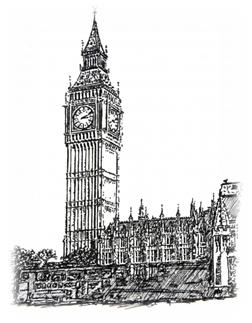 REGULAMIN  VII  MIEJSKIEGO  KONKURSU JĘZYKA  ANGIELSKIEGO I WIEDZYO WIELKIEJ BRYTANII
I.ORGANIZATOR 
Organizatorem VII Miejskiego Konkursu  „Anglomania” jest III Liceum Ogólnokształcące z Oddziałami Dwujęzycznymi w Zabrzu. Za przygotowanie i przeprowadzenie konkursu odpowiedzialny jest zespół nauczycieli języka angielskiego przy współpracy uczniów klas dwujęzycznych z poszerzonym j. angielskim w III LO.
II. ADRESAT KONKURSUW konkursie mogą wziąć udział trzyosobowe zespoły uczniów z  publicznych i niepublicznych szkół podstawowych (klasy VII i VIII) z terenu miasta Zabrze. Za wyłonienie zespołów odpowiedzialne są ich szkoły macierzyste. Do konkursu zapraszamy po jednej drużynie z każdej szkoły.III.TERMIN i MIEJSCE22 listopada 2023, godz.10.00,  aula III LO w Zabrzu
IV. CELE KONKURSURozwijanie motywacji do nauki języków obcych;Zachęcanie uczniów do samodzielnej pracy w zakresie kształtowania umiejętności językowych 
i zdobywania wiedzy na tematy związane z kulturą angielskiego obszaru językowego;Doskonalenie umiejętności korzystania z różnych źródeł informacji; świadome wykorzystywanie 
języka jako narzędzia do zdobywania informacjiKształtowanie postaw tolerancji i szacunku dla dziedzictwa kulturowego innych narodów;Integracja środowiska nauczycieli języków obcych i propagowanie idei zdrowej rywalizacji między szkołami;Stworzenie uczniom szkół podstawowych możliwości wykazania się wiedzą i umiejętnością posługiwania się językiem obcym poza terenem własnej szkołyV.  ZGŁASZANIE UCZNIÓW DO KONKURSUProsimy zgłaszać szkoły drogą elektroniczną (załącznik nr 1) na adres: sekretariat@3lo.zabrze.pl 
do 17.11.2023. Karta Zgłoszenia oraz wszelkie informacje dostępne są  również na stronie naszej szkoły http://www.3lo.zabrze.pl/anglomania/ Prosimy również o przyniesienie w dniu konkursu dodatkowo wydrukowanych zgłoszeń z pieczęcią                                i podpisem dyrektora szkoły.1. Zgłoszenie udziału w konkursie jest jednoznaczne z akceptacją na przetwarzanie danych osobowych zawartych w karcie zgłoszenia w celu organizacji i właściwego przebiegu wydarzenia oraz archiwizacji koniecznych dokumentów dot. konkursu.2. Uczestnik konkursu (drużyna) gwarantuje, że praca konkursowa będzie wynikiem jego umiejętności artystycznych i nie będzie naruszała praw autorskich oraz jakichkolwiek innych praw osób trzecich. Odpowiedzialność za naruszenie przez projekt jakichkolwiek praw osób trzecich w całości obciąża uczestnika konkursu.3. Organizator zastrzega sobie prawo wykluczenia z udziału w Konkursie uczestnika, w stosunku do którego powstało uzasadnione podejrzenie, że zgłoszona przez niego praca narusza lub będzie naruszać jakiekolwiek prawa osób trzecich.4. Złożenie prac konkursowych jest równoznaczne z nieodpłatnym przeniesieniem praw autorskich majątkowych na Organizatora do wykorzystywania ich na polach wymienionych w art. 50 ustawy z dnia 4 lutego 1994 roku o prawie autorskim i prawach pokrewnych.5. Organizator zastrzega sobie prawo publikacji wybranych prac w miejscach publicznych, materiałach promocyjnych oraz w wydawnictwach okolicznościowych, materiałach prasowych i w Internecie jako formę promocji autora i konkursu w zakresie wszystkich pól eksploatacji obejmujących w szczególności:a) utrwalenie i zwielokrotnienie, w tym techniką drukarską, cyfrową i zapisu magnetycznego,b) wykorzystanie pracy lub jej fragmentów do innych form edytorskich (w szczególności plansze, plakaty, publikacje okolicznościowe)c) wprowadzenie do obrotu (upowszechnianie) poprzez środki masowego przekazu (prasa, radio, telewizja, Internet – strona internetowa organizatora)d) wykorzystanie do celów marketingowych i/lub promocji Organizatora.6. Prawa autorskie do prac są przenoszone bez ograniczeń terytorialnych i czasowych.7. Prace złożone w konkursie nie będą zwracane Autorom.VI. FORMA KONKURSUKonkurs będzie się składał z: konkurencji dotyczących: geografii, polityki, szkolnictwa, muzyki, sportu, jedzenia, historii, znanych miejsc oraz ludzi Wielkiej Brytanii. W konkurencjach tych drużyny będą rywalizowały zdobywając punkty pod czujnym okiem jury, w skład którego wchodzić będą nauczyciele i uczniowie III LO w Zabrzu. testu językowego – jest on osobną konkurencją, w której  udział weźmie jeden przedstawicieli 
z każdej drużyny. Test zawiera treści podstawy programowej dla szkoły podstawowej i jest oceniany osobno i nie wchodzi do ogólnej punktacji.konkursu na najciekawiej wykonaną mapę Wielkiej Brytanii . Drużyna przynosi mapę
 w dniu konkursu. Rozmiary pracy to 353x500 (format B3), technika dowolna!VII.  INSTYTUCJE PATRONUJĄCE KONKURSOWI :Fundacja Wspierania Szkoły „Nasza Trójka”Szkoła Językowa „Clan”Wydawnictwa językoweVIII. POSTANOWIENIA KOŃCOWE:1. Organizator może wykluczyć Uczestnika z udziału w konkursie w przypadku naruszenia przez Uczestnika postanowień niniejszego regulaminu.2. Organizator nie ponosi odpowiedzialności za zagubione, niekompletne, uszkodzone lub opóźnione zgłoszenia konkursowe.3. W sprawach nieuregulowanych niniejszym regulaminem decyzję podejmują Organizatorzy projektu.4. Udział w konkursie jest jednoznaczny z wyrażeniem zgody na udział w nim i oznacza zapoznanie się 
z niniejszym Regulaminem oraz akceptację jego warunków.5. Zgłoszenie udziału w konkursie jest jednoznaczne z akceptacją na przetwarzanie danych osobowych uczestników konkursu oraz ich opiekunów (imię, nazwisko, wiek/oddział klasowy, wizerunek, placówka) 
w celu organizacji i właściwego przebiegu wydarzenia oraz archiwizacji koniecznych dokumentów dot. konkursu.IX. OCHRONA DANYCH OSOBOWYCHAdministratorem Państwa danych osobowych (dalej jako: „Administrator") jest III Liceum Ogólnokształcące z Oddziałami Dwujęzycznymi w Zabrzu przy ul. Henryka Sienkiewicza 33, 41-800 Zabrze, reprezentowana przez Panią Dyrektor Magdalenę Kaernbach – Wojtaś tel./fax.: 32-271-59-80, e-mail: sekretariat@3lo.zabrze.pl.pl, REGON: 000730951, NIP: 6481102360.Administrator wyznaczył Inspektora Ochrony Danych nadzorującego prawidłowość przetwarzania danych osobowych, z którym można skontaktować się za pośrednictwem adresu e-mail: patrycja@informatics.jaworzno.pl.Dane przetwarzane są na podstawie: art. 6 ust. 1 litera a) Rozporządzenia Parlamentu Europejskiego i Rady (UE) 2016/679 z dnia 27 kwietnia 2016 r. w sprawie ochrony osób fizycznych w związku z przetwarzaniem danych osobowych i w sprawie swobodnego przepływu takich danych oraz uchylenia dyrektywy 95/46/WE (ogólne rozporządzenie o ochronie danych), czyli na podstawie dobrowolnej zgody na przetwarzanie danych osobowych w ściśle określonym celu, wskazanym poniżej.Dane przetwarzane są w celu wzięcia przez Państwa dziecko udziału w konkursie, obsługi uczestników konkursu oraz zapewnienia prawidłowej organizacji konkursu, w tym rozliczenia konkursu, prowadzenia dokumentacji związanej z konkursem, jak również jej archiwizacji oraz promocji konkursu i będą przechowywane do momentu wycofania zgody przez osobę, której dane dotyczą.Dostęp do danych będą miały osoby pracujące i współpracujące z Administratorem danych w zakresie realizacji konkursu.Informujemy, że przysługują Państwu następujące prawa dotyczące danych osobowych: dostępu do danych osobowych, sprostowania lub uzupełniania danych osobowych, ograniczenia przetwarzania danych, usunięcia danych, przeniesienia danych osobowych, prawo do cofnięcia zgody w dowolnym momencie, wniesienia sprzeciwu wobec przetwarzania danych, wniesienia skargi do organu nadzorczego pod adresem – ul. Stawki 2, 00-193 Warszawa. W celu realizacji wymienionych praw należy złożyć pisemny wniosek z wybranym żądaniem. Dane nie będą przetwarzane w sposób zautomatyzowany w tym również profilowane.  